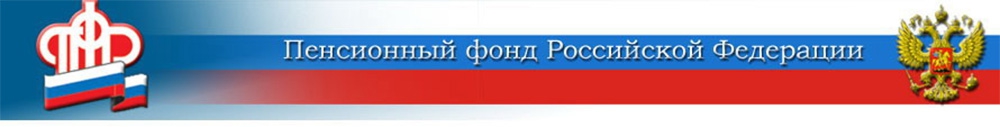 Периоды обучения и переподготовки учтут при назначении льготной пенсии	Правительство РФ утвердило новые Правила исчисления периодов работы, дающей право на досрочное назначение страховой пенсии по старости. Согласно документу, обучение тоже считается работой, а значит в стаж будут включаться периоды обучения и дополнительного профессионального образования, в том числе курсы повышения квалификации.	Ранее в стаж зачислялись только периоды, когда человек находился на работе полный день, а также время получения пособия по государственному социальному страхованию при больничных, ежегодные оплачиваемые отпуска, периоды перевода беременных женщин на работу, исключающую воздействие неблагоприятных производственных факторов. При этом время, потраченное работниками на обучение и переподготовку, в стаж не засчитывалось. 	Принятые изменения затрагивают многие категории россиян, в том числе учителей, врачей, работников общественного транспорта, лётчиков, пожарных, спасателей и др. — представителей тех профессий, которые имеют право на досрочную пенсию по старости. Но особенно новый порядок актуален для работников образования и здравоохранения — их сфера деятельности требует постоянного повышения квалификации. ЦЕНТР ПФР № 1по установлению пенсийв Волгоградской области